Концерт, посвященный 1 сентября 1 сентября в концертном зале школы прошел праздничный концерт. В нем приняли участие лучшие детские коллективы: фольклорный ансамбль «Теремок», ансамбль скрипачей «Экспромт», ансамбль гитаристов, инструментальный ансамбль «Веселые нотки». После концерта перед родителями и учащимися выступил директор школы Сыроватский Ю.П., поздравил всех с наступившим учебным годом и пожелал всем успехов.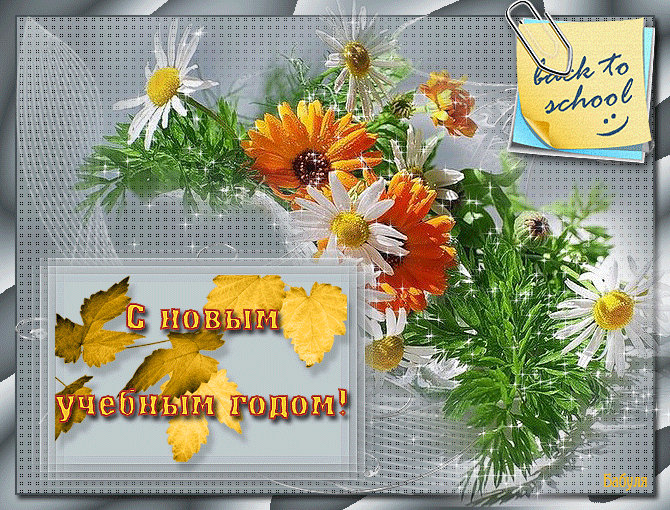 